
ประกาศเทศบาลตำบลเชียรใหญ่
เรื่อง ประกาศผู้ชนะการเสนอราคา จ้างถ่ายเอกสารพร้อมเข้าเล่มเทศบัญญัติงบประมาณรายจ่าย ประจำปี พ.ศ.๒๕๖๔ โดยวิธีเฉพาะเจาะจง
--------------------------------------------------------------------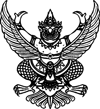 
ประกาศเทศบาลตำบลเชียรใหญ่
เรื่อง ประกาศผู้ชนะการเสนอราคา จ้างถ่ายเอกสารพร้อมเข้าเล่มเทศบัญญัติงบประมาณรายจ่าย ประจำปี พ.ศ.๒๕๖๔ โดยวิธีเฉพาะเจาะจง
--------------------------------------------------------------------               ตามที่ เทศบาลตำบลเชียรใหญ่ ได้มีโครงการ จ้างถ่ายเอกสารพร้อมเข้าเล่มเทศบัญญัติงบประมาณรายจ่าย ประจำปี พ.ศ.๒๕๖๔ โดยวิธีเฉพาะเจาะจง  นั้น
               จ้างถ่ายเอกสารพร้อมเข้าเล่ม (๑๔.๑๑.๑๕.๐๗ ) จำนวน ๕๐ เล่ม ผู้ได้รับการคัดเลือก ได้แก่ ก้าวหน้าการพิมพ์ (ให้บริการ,ผู้ผลิต) โดยเสนอราคา เป็นเงินทั้งสิ้น ๖,๓๕๐.๐๐ บาท (หกพันสามร้อยห้าสิบบาทถ้วน) รวมภาษีมูลค่าเพิ่มและภาษีอื่น ค่าขนส่ง ค่าจดทะเบียน และค่าใช้จ่ายอื่นๆ ทั้งปวง               ตามที่ เทศบาลตำบลเชียรใหญ่ ได้มีโครงการ จ้างถ่ายเอกสารพร้อมเข้าเล่มเทศบัญญัติงบประมาณรายจ่าย ประจำปี พ.ศ.๒๕๖๔ โดยวิธีเฉพาะเจาะจง  นั้น
               จ้างถ่ายเอกสารพร้อมเข้าเล่ม (๑๔.๑๑.๑๕.๐๗ ) จำนวน ๕๐ เล่ม ผู้ได้รับการคัดเลือก ได้แก่ ก้าวหน้าการพิมพ์ (ให้บริการ,ผู้ผลิต) โดยเสนอราคา เป็นเงินทั้งสิ้น ๖,๓๕๐.๐๐ บาท (หกพันสามร้อยห้าสิบบาทถ้วน) รวมภาษีมูลค่าเพิ่มและภาษีอื่น ค่าขนส่ง ค่าจดทะเบียน และค่าใช้จ่ายอื่นๆ ทั้งปวงประกาศ ณ วันที่  ๑๕ กันยายน พ.ศ. ๒๕๖๓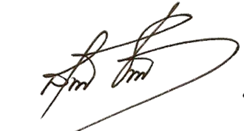 